MEMORIA SEMESTRAL GRUPO DE RELACIONES CON EUROPA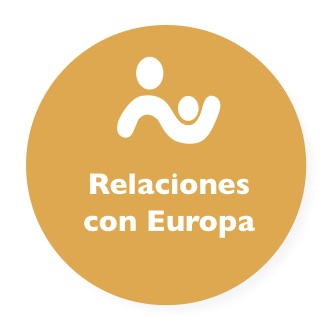 Miembros actualesConcha Sánchez Pina Carmen Villaizán PérezAngel Carrasco SanzMaría Aparicio Rodrigo (Coordinadora del grupo)Actividades 2022 del grupo de Relaciones con Europa Durante este año la ECPCP ( European Confederation of Primary Care Paediatricians) ha celebrado dos reuniones en línea: la primera en febrero y la segunda en octubre. Ambas con una amplia participación de delegados (33/35 delegados de 16 países y 19 organizaciones)Entre los aspectos más destacables de ambas reuniones se encuentran: Incorporación de una nueva asociación italiana, la SICCUPP. En este momento participan en la ECPCP 3 sociedades italianasSe quiere publicar la actualización del artículo sobre la situación actual de la pediatría de atención primaria en 54 países europeos , por parte de la Academia Europea de Pediatría (EAP). En el grupo participará Manuel Katz, pediatra israelí miembro de la ECPCP y autor del artículo previo de 1992El documento definitivo sobre EPAs en PAP está disponible en la web de la ECPCP y se puede compartir con otros pediatras y asociaciones. Se quiere poner en marcha un estudio piloto de validación de las EPAs en las consultas de pediatría de AP, en la que van a participar varios países europeos ( Eslovenia, Israel, Austria, Italia, Alemania), entre ellos España. Carmen Villaizán coordina este proyecto. Además, durante el primer semestre de 2023 se pretende publicar el documento sobre EPAs para la formación de residentes en PAP en una reconocida revista de docencia médicaEn Italia se está trabajando en convertir la Pediatría de Atención primaria en una especialidad pediátrica y el curriculum de la ECPCP sería el pilar para esta formaciónCarmen Villaizán ha participado en la elaboración de un documento sobre la formación en medicina del adolescente que ha dirigido el Prof. Micheau de la EAP.Ya se ha terminado el documento sobre actividades preventivas en la infancia, que ha elaborado la ECPCP en colaboración con la OMS. Está siendo revisado por la revista BMC y se espera que no tarde en publicarseEn cada reunión ha habido un foro sobre COVID-19 en pediatría, poniendo en común la situación/ actuaciones en cada país. Se trata de respuestas muy variadas ante el mismo problema y que dependen de la política de los dirigentes de cada país y en ocasiones no basadas en la evidencia. El intercambio de experiencias ha sido enriquecedora y útil a muchos países a la hora de defender los derechos de los niños en esta complicada situación (cuarentenas, asistencia a colegios, vacunación…)El Covid-19 ha vuelto a aumentar la brecha entre la población general y la población con bajos recursos. Los niños son unos de los más perjudicados en esta situación y está claro que no son una prioridad en la pandemia y presumiblemente tampoco lo sean en el periodo postpandemia. El grupo de Advocacy realizó un documento recogiendo los efectos de la pandemia sobre los niños más desfavorecidos en Europa y elaboró un escrito en su defensa. Este documento se pretende que sirva de base a los diferentes países asociados de la ECPCP para trabajar en defensa de esta población con sus autoridades sociales y sanitarias respectivas.En marzo de 2021 en el “the Journal of Pediatrics”  se publicó el artículo  “The Implications of the COVID-19 Pandemic for Pediatric Primary Care Practice in Europe”. Se trata de un artículo de opinión en el que se presentan los resultados de una encuesta realizada entre pediatras de atención primaria europeos sobre la covid-19 y la pediatría. Es de acceso libre y se puede descargar en la dirección: https://www.jpeds.com/article/S0022-3476(21)00215-8/abstract En mayo de 2021 se ha publicado un documento de consenso entre la ECPCP y la EAP ( European Academy of Paediatrics) en relación con la COVID-19 en pediatría en la revista “Frontiers in paediatrics”: EAP and ECPCP Statement Risks for Children’s Health During the COVID-19 Pandemic and a Call for Maintenance of Essential Paediatric Services (https://www.frontiersin.org/articles/10.3389/fped.2021.679803/full) . Se expone cómo el SARS CoV2 ha afectado a la población pediátrica europea y se enumera una serie de peticiones a las autoridades sanitarias para la protección de la salud infantil en el contexto que vivimos.La ECPCP ha participado en el congreso de EPA-UNEPSA ( European Paediatric Association), celebrado en Zagreb a principio de este mes de octubre. Fuimos representados por distintos pediatras del comité ejecutivo, entre ellos Angel Carrasco como expresidente, en 11 sesiones en las que se trataron aspectos relacionados con la atención primaria (futuro de la pediatría de atención primaria, que presentó Angel Carrasco, cambios en la práctica clínica en atención primaria, cobertura vacunal y rechazo de vacunación, formación en pediatría de atención primaria, recién nacidos, dispositivos electrónicos-infancia). Las presentaciones fueron muy bien acogidas. El valor principal es el protagonismo que poco a poco va adquiriendo la pediatría de atención primaria en las asociaciones de pediatría europeas. Las presentaciones que se hicieron en el congreso de Zagreb están disponibles en la web de la ECPCP.En el Grupo de Trabajo de Investigación de la ECPCP ha comenzado un estudio sobre el diagnóstico y tratamiento del asma por parte de los pediatras de AP europeos, coordinado por la delegada de la ECPCP en Finlandia (Pirkko Keronen). España ha sido uno de los países con mayor participación en el estudio hasta el momento. Estamos muy agradecidos por la participación. Aun no se han analizado los resultados.En el Grupo de Trabajo de Advocacy (defensa de los derechos del niño), que codirigen Angel Carrasco con Laura Realy, se va a empezar a trabajar en tres aspectos: cambio climático y la población infantil, problemas de salud mental infantil y COVID-19, abuso infantil.El día 28 de febrero falleció la pediatra alemana Elke Jaeger Roman. Elke fue una de las fundadoras de la ECPCP y una pediatra muy comprometida con la Pediatría de Atención Primaria. A pesar de su edad, participaba en todas las actividades de la ECPCP como presidenta honoraria , trabajando en donde se le necesitaba y principalmente en las actividades relacionadas con la defensa de los derechos del niño. Era una persona muy querida por el grupo español. DEP